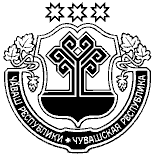 Об образовании противопаводковой комиссии1. В целях подготовки и проведения в 2020 году предупредительных противопаводковых мероприятий, обеспечения безаварийного пропуска весеннего паводка на территории             Козловского района Чувашской Республики, образовать противопаводковую комиссию по    пропуску весеннего паводка в следующем составе:            2.  Противопаводковой комиссии с целью проверки готовности и пропуску весеннего    паводка разработать план мероприятий и до 30 марта 2020 года провести обследование        очистных сооружений, гидротехнических строений и плотин, автодорог и мостов.3. Утвердить план мероприятий по предупреждению и ликвидации последствий весеннего паводка на 2020 год (прилагается).4. Рекомендовать главам Козловского городского и сельских поселений, руководителям промышленных и сельскохозяйственных предприятий, дорожно-строительных организаций:4.1 создать своими распоряжениями  (приказами) противопаводковые комиссии и один   экземпляр представить в отдел специальных программ администрации Козловского района         к  13 марта 2020 г.;4.2. обеспечить вывозку объемных и большегрузных материалов первой необходимости до временного ограничения движения большегрузного транспорта по автодорогам;4.3. обеспечить постоянную готовность аварийно-ремонтных бригад и техники для          ликвидации возможных аварийных ситуаций;4.4. подготовить запас ГСМ, строительных материалов и оборудования;4.5. с началом прохождения весеннего паводка обеспечить ежедневный доклад главе      администрации Козловского района о состоянии жилых домов, объектов жизнеобеспечения, гидротехнических сооружений, автомобильных дорог через ЕДДС Козловского района,               а при аварийных ситуациях – немедленно.          5. Распоряжение администрации Козловского района от 05 марта 2019 г. № 49 «Об образовании противопаводковой комиссии» признать утратившим силу.И.о. главы администрации Козловского района                                                                                                          И.В. РожковРожков И.В.  -заместитель главы администрации Козловского района – начальник отдела строительства, дорожного хозяйства и ЖКХ  (председатель   комиссии);Рузанов И.Г.Орлова О.М.Члены комиссии:Алексеев Л.А.Васильев А.Н.Колпакова В.Н.Краснов С.Ю. Михеева С.В.Ростов В.С.Павлов В.А.Плотников П.В.Рожков А.М.Сергеев А.М.Стахеева Л.С.Утемов С.Е.Анилин А.Н.Забродина Т.Г.----------------начальник отдела специальных программ администрации              Козловского района (заместитель председателя комиссии);ведущий специалист-эксперт отдела специальных программ администрации Козловского района (секретарь комиссии);начальник Козловской спасательной станции (по согласованию);генеральный директор ООО «Ликта» (по согласованию);заведующая сектором земельных и имущественных отношений     администрации Козловского района;заместитель начальника центра ЛТЦ Козловский МЦТЭТ        г. Цивильск (по согласованию);главный врач БУ «Козловская ЦРБ им. И.Е. Виноградова»           Министерства здравоохранения Чувашской Республики                (по согласованию);директор ООО «УК «Домовой» (по согласованию);генеральный директор ООО «ДЭП-146» (по согласованию);начальник Козловского инспекторского участка Центра ГИМС МЧС России по Чувашской Республике (по согласованию);начальник Козловского РЭС Филиала ПАО «МРСК-Волги»-«Чувашэнерго» Южного производственного отделения;начальник    ОМВД    России   по   Козловскому району (по согласованию);ведущий специалист-эксперт отдела сельского хозяйства                  и экологии администрации Козловского района;заместитель   главы   администрации   Козловского    района – начальник отдела сельского хозяйства и экологии;подрядчик по содержанию автомобильных дорог в Козловском    районе (по согласованию);ведущий специалист-эксперт отдела строительства, дорожного       хозяйства и ЖКХ администрации Козловского района